Stelio Tovar da Silva Júnior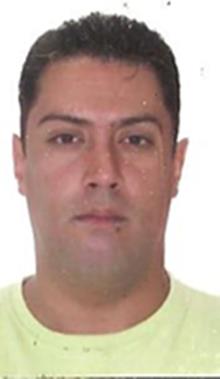 Brasileiro, solteiro, 43 anos – 19/07/1975
Rua Mario Barbosa, 224 - Cep:23052-120 – Campo Grande –  RJ
Telefone: (21) 994015880/ (21) 33944358 / E-mail: steliotovar@yahoo.com.brFORMAÇÃO       Graduado em Pedagogia (ULBRA)       Técnico em Administração de Empresas (Colégio Castro e Silva)EXPERIÊNCIA PROFISSIONAL       2000-2001 – Banco BANERJ S/A
Cargo: Caixa. 
Principais atividades: Pagamentos e recebimentos de boletos e títulos, vendas de produtos e serviços da empresa, arquivo e atendimento ao público.       2006-2010 – CAMPOCargo: Agente de saúdePrincipais atividades: Ações diversas em saúde, recepção, arquivo e cadastramento de pacientes no sistema.       2010-2014 – Iabas
Cargo: Técnico em Agente de saúdePrincipais atividades: Supervisão e direcionamento dos agentes de saúde, recepção, arquivo e cadastramento de pacientes no sistema, ações diversas.        2014-2017 Colégio Castro e Silva
Principais atividades: Professor        2016-2018 Atento (Vivo)Cargo: Operador de SACQUALIFICAÇÕES E ATIVIDADES PROFISSIONAIS      Atendimento ao cliente (conclusão em 2000)       Técnico em Agente de saúde (conclusão 2013)       Técnico em administração (conclusão 1994)INFORMAÇÕES ADICIONAISCNH: Categoria B(definitiva)